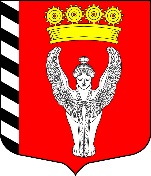 Муниципальный совет6                      внутригородского муниципального образованиясозыв            города федерального значения Санкт-Петербурга                                                                   муниципальный округ Невская застава2019г.-2024г.                 (Муниципальный совет МО Невская застава)_________________________________________________________________________________РЕШЕНИЕ 30 марта 20223г										№    01/04г. Санкт-ПетербургО внесении изменений (дополнений) в решение муниципального совета от 24.08.2016 № 05/22 “Об утверждении положения о комиссии по соблюдению требований к служебному поведению муниципальных служащих и урегулированию конфликта интересов”           Рассмотрев Протест Прокуратуры Невского района Санкт-Петербурга от 24.03.2023 года г № 07-03-2023/113, в соответствии с Федеральным законом от 25.12.2008 № 273-ФЗ «О противодействии коррупции», Федеральным законом от 02.03.2007 N 25-ФЗ "О муниципальной службе в Российской Федерации",  законом Санкт-Петербурга от 15.02.2000  года N  53-8 "О регулировании отдельных вопросов муниципальной службы  в Санкт-Петербурге", Уставом внутригородского муниципального образования Санкт-Петербурга муниципальный округ Невская застава, в целях приведения муниципального нормативного правового акта в соответствие действующему законодательству, Муниципальный совет внутригородского муниципального образования города федерального значения Санкт-Петербурга муниципальный округ Невская застава, РЕШИЛ:Внести в Положение о комиссии по соблюдению требований к служебному поведению муниципальных служащих и урегулированию конфликта интересов на муниципальной службе в органах местного самоуправления внутригородского муниципального образования Санкт-Петербурга муниципальный округ Невская застава утвержденное пунктом 1 решения муниципального совета от 24.08.2016г. N 05/22  «Об утверждении положения о комиссии по соблюдению требований к служебному поведению муниципальных служащих и урегулированию конфликта интересов» следующие изменения (дополнения):пункт 9 слова «в аппарате избирательной комиссии муниципального образования» исключить.Настоящее решение подлежит официальному опубликованию (обнародованию) в установленном Уставом муниципального образования порядке, и вступает в силу после его официального опубликования.Контроль за исполнением настоящего решения возложить на главу муниципального образования Карпова П.К.Глава муниципального образования                                                    П.К. Карпов